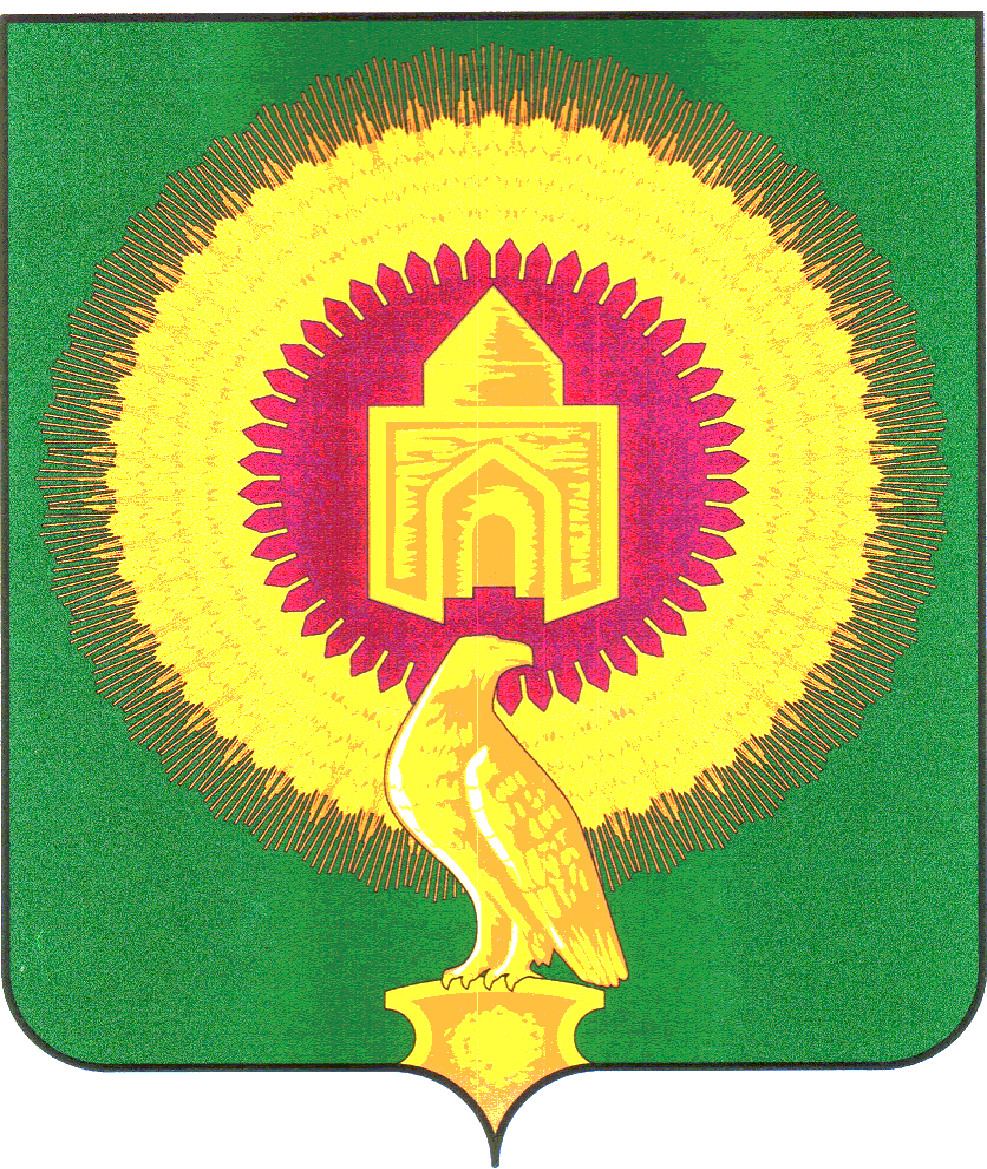 АДМИНИСТРАЦИЯ  ЛЕЙПЦИГСКОГО СЕЛЬСКОГО ПОСЕЛЕНИЯ  ВАРНЕНСКОГО МУНИЦИПАЛЬНОГО РАЙОНАЧЕЛЯБИНСКОЙ ОБЛАСТИ                                      ПОСТАНОВЛЕНИЕот 16.03.2022 г. №.8О проведении отбора получателей субсидийВ соответствии с Порядком предоставления субсидии социально ориентированным некоммерческим организациям, действующим на территории Лейпцигского сельского поселения, осуществляющим деятельность в области обеспечения пожарной безопасности утвержденного постановлением администрации Лейпцигского сельского поселения Варненского муниципального района от 16.03.2022 г. № 7,ПОСТАНОВЛЯЮ:1. Объявить прием заявлений и документов от социально ориентированных некоммерческих организаций, действующих на территории Лейпцигского сельского поселения Варненского муниципального района, осуществляющих деятельность в области обеспечения пожарной безопасности, претендующих на получение субсидии из бюджета Лейпцигского сельского поселения на сумму 576116 (пятьсот семьдесят шесть тысяч сто шестнадцать) рублей 00 копеек.2.Прием заявлений и документов от организаций, претендующих на получение субсидии, осуществляется до 23.03.2022 г, по адресу: с. Лейпциг, ул Советская 46, (администрация Лейпцигского сельского поселения Варненского муниципального района).Глава Лейпцигскогосельского поселения                                                                                           Пискунова Э. Т.